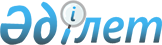 О внесении изменения и дополнения N 73 в приказ Министра финансов Республики Казахстан от 30 декабря 1999 года N 715 "Об утверждении Единой бюджетной классификации"
					
			Утративший силу
			
			
		
					Приказ Министра финансов Республики Казахстан от 24 мая 2002 года N 236. Зарегистрирован Министерством юстиции Республики Казахстан 12 июня 2002 года N 1881. Утратил силу - приказом Министра экономики и бюджетного планирования РК от 02.06.2005г. N 75
 


Извлечение из приказа Министра экономики и бюджетного планирования






 Республики Казахстан от 02.06.2005г. N 75





      "В соответствии со статьей 27 Закона Республики Казахстан от 24 марта 1998 года "О нормативных правовых актах" и в связи с принятием постановления Правительства Республики Казахстан от 24 декабря 2004 года N 1362 "Об утверждении Единой бюджетной классификации Республики Казахстан" ПРИКАЗЫВАЮ:






      1. Признать утратившими силу приказы по Единой бюджетной классификации согласно приложению к настоящему приказу.






      2. Настоящий приказ вводится в действие с даты подписания и распространяется на отношения, возникшие с 1 января 2005 года.





 




      Министр





 




                                    Приложение 






                                    к приказу Министра 






                                    экономики и бюджетного 






                                    планирования






                                    Республики Казахстан 






                                    от 02.06.2005г. N 75





 




                        Перечень приказов






                по Единой бюджетной классификации





 




      ...






      27. Приказ Министра финансов Республики Казахстан от 24 мая 2002 года N 236 "О внесении изменения и дополнения N 73 в приказ Министра финансов Республики Казахстан от 30 декабря 1999 года N 715 "Об утверждении Единой бюджетной классификации" ...".






--------------------------------------------------------------------





 



      Приказываю: 



      1. Внести в приказ Министра финансов Республики Казахстан от 30 декабря 1999 года N 715 
 V991058_ 
 "Об утверждении Единой бюджетной классификации" следующее изменение и дополнение: 



      в Единой бюджетной классификации Республики Казахстан, утвержденной указанным приказом: 



      в функциональной классификации расходов бюджета: 



      в функциональной группе 8 "Культура, спорт, туризм и информационное пространство" в подфункции 3 "Информационное пространство" администратора программ 264 "Исполнительный орган анализа общественных отношений и внутренней политики, финансируемый из местного бюджета" дополнить программой 037 следующего содержания: 



      "037 Организация практических и научно-методических мероприятий по пропаганде Стратегии "Казахстан-2030" на местном уровне"; 



      в функциональной группе 10 "Сельское, водное, лесное, рыбное хозяйство и охрана окружающей среды" в подфункции 5 "Охрана окружающей среды" по администратору программ 105 "Аппарат акима" в программе 034 "Организация охраны окружающей среды на местном уровне" по подпрограмме 030 "Областные (городские) фонды охраны окружающей среды" в графе "Дата окончания действия" цифры "01.05.02" заменить на "01.07.02". 



      2. Департаменту юридической службы (Н.А. Калиева) и Департаменту 

государственного бюджета (Б.Т. Султанов) обеспечить государственную 

регистрацию настоящего приказа в Министерстве юстиции Республики Казахстан.

     3. Настоящий приказ вводится в действие со дня его государственной 

регистрации в Министерстве юстиции Республики Казахстан.

     Заместитель Премьер-Министра -

           Министр финансов 

(Специалисты: Абрамова Т.М.,

              Склярова И.В.)     

					© 2012. РГП на ПХВ «Институт законодательства и правовой информации Республики Казахстан» Министерства юстиции Республики Казахстан
				